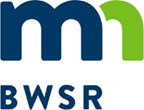 Grant All-Detail ReportCost Share 2016Grant Title - 2016 - State Cost-Share Fund (Yellow Medicine SWCD) Grant ID - P16-3903Organization - Yellow Medicine SWCD	Budget Summary *Grant balance remaining is the difference between the Awarded Amount and the Spent Amount. Other values compare budgeted and spent amounts.Budget Details Activity Details SummaryProposed Activity IndicatorsFinal Indicators SummaryGrant Activity Grant AttachmentsOriginal Awarded Amount$17,060.00Grant Execution Date8/10/2015Required Match Amount$4,265.00Original Grant End Date12/31/2018Required Match %25%Grant Day To Day ContactLouAnn  NagelCurrent Awarded Amount$17,060.00Current End Date12/31/2019BudgetedSpentBalance Remaining*Total Grant Amount$15,888.00$10,843.75$6,216.25Total Match Amount$7,280.02$5,655.02$1,625.00Total Other Funds$1,658.98$1,658.98$0.00Total$24,827.00$18,157.75$7,841.25Activity NameActivity CategorySource TypeSource DescriptionBudgetedSpentLast Transaction DateMatching Fund2014-08 Loran Haas WASCB     Agricultural PracticesCurrent State Grant2016 - State Cost-Share Fund (Yellow Medicine SWCD)$3,791.00 $3,791.00 12/22/2015N2014-08 Loran Haas WASCB     Agricultural PracticesLandowner FundLandowner share$2,015.02 $2,015.02 12/22/2015Y2014-08 Loran Haas WASCB     Agricultural PracticesOther Funds2014 - State Cost-Share Fund (Yellow Medicine SWCD)$1,084.00 $1,084.00 12/22/2015N2014-08 Loran Haas WASCB     Agricultural PracticesOther Funds2014 Landowner share$574.98 $574.98 12/22/2015Y2016-01Paul Frank WASCB     Agricultural PracticesCurrent State Grant2016 - State Cost-Share Fund (Yellow Medicine SWCD)$2,910.00 $2,910.00 1/26/2017N2016-01Paul Frank WASCB     Agricultural PracticesLandowner FundLandowners share$3,340.00 $3,340.00 1/26/2017Y2016-02 Alan Velde Altnernative Intakes     Conservation DrainageCurrent State Grant2016 - State Cost-Share Fund (Yellow Medicine SWCD)$900.00 $900.00 5/25/2017N2016-02 Alan Velde Altnernative Intakes     Conservation DrainageLandowner FundLandowner share$300.00 $300.00 5/25/2017Y2016-03 Jon Wolff Subsurface Inlets     Agricultural PracticesCurrent State Grant2016 - State Cost-Share Fund (Yellow Medicine SWCD)$4,875.00 N2016-03 Jon Wolff Subsurface Inlets     Agricultural PracticesLandowner FundLandowner share$1,625.00 YFY 2016 Technical Assistance & Admin.     Technical/Engineering AssistanceCurrent State Grant2016 - State Cost-Share Fund (Yellow Medicine SWCD)$3,412.00 $3,242.75 8/31/2018NActivity DetailsTotal Action Count Total Activity Mapped  Proposed Size / UnitActual Size / Unit 638 - Water and Sediment Control Basin11200  LINEAR FEET200  LINEAR FEET 638 - Water and Sediment Control Basin11490  LINEAR FEET490  LINEAR FEET 173M - Alternative Tile Intake - Other Blind Intake333  COUNT3  COUNTActivity NameIndicator NameValue & UnitsWaterbodyCalculation ToolCommentsIndicator NameTotal Value Unit  SOIL (EST. SAVINGS)1.50TONS/YRSEDIMENT (TSS)3.30TONS/YRPHOSPHORUS (EST. REDUCTION)4.50LBS/YRGrant Activity - 2014-08 Loran Haas WASCB Grant Activity - 2014-08 Loran Haas WASCB Grant Activity - 2014-08 Loran Haas WASCB Grant Activity - 2014-08 Loran Haas WASCB DescriptionWater and sediment control basin in Florida Township, section 8.Water and sediment control basin in Florida Township, section 8.Water and sediment control basin in Florida Township, section 8.CategoryAGRICULTURAL PRACTICESAGRICULTURAL PRACTICESAGRICULTURAL PRACTICESStart Date30-Nov-15End Date22-Dec-15Has Rates and Hours?NoNoNoActual ResultsInstalled one water & sediment control basin in section 8 of Florida Township.  Funds were utilized from both the 2014 & 2016 State Cost Share Grant.  The eligible 75% cost share payment was $4,875.  22.2% of this payment and landowner share was applied to the 2014 grant and 77.8% was applied to the 2016 grant.  Installed one water & sediment control basin in section 8 of Florida Township.  Funds were utilized from both the 2014 & 2016 State Cost Share Grant.  The eligible 75% cost share payment was $4,875.  22.2% of this payment and landowner share was applied to the 2014 grant and 77.8% was applied to the 2016 grant.  Installed one water & sediment control basin in section 8 of Florida Township.  Funds were utilized from both the 2014 & 2016 State Cost Share Grant.  The eligible 75% cost share payment was $4,875.  22.2% of this payment and landowner share was applied to the 2014 grant and 77.8% was applied to the 2016 grant.  Activity Action - Partial WASCB Activity Action - Partial WASCB Activity Action - Partial WASCB Activity Action - Partial WASCB Practice638 - Water and Sediment Control BasinCount of Activities1Descriptionconstructed stand alone 638 structure near NRCS funded systemconstructed stand alone 638 structure near NRCS funded systemconstructed stand alone 638 structure near NRCS funded systemProposed Size / Units490.00 LINEAR FEETLifespan10 YearsActual Size/Units490.00 LINEAR FEETInstalled Date30-Nov-15Mapped Activities 1 Point(s) 1 Point(s) 1 Point(s) Final Indicator for Partial WASCBFinal Indicator for Partial WASCBFinal Indicator for Partial WASCBFinal Indicator for Partial WASCBIndicator Name SOIL (EST. SAVINGS)Value1.5Indicator Subcategory/UnitsWATER POLLUTION (REDUCTION ESTIMATES) TONS/YRCalculation ToolRUSLE2 (UPDATED)WaterbodyCobb CreekCobb CreekCobb CreekGrant Activity - 2016-01Paul Frank WASCB Grant Activity - 2016-01Paul Frank WASCB Grant Activity - 2016-01Paul Frank WASCB Grant Activity - 2016-01Paul Frank WASCB DescriptionInstall one water & sediment control basin in Posen Township, section 14.Install one water & sediment control basin in Posen Township, section 14.Install one water & sediment control basin in Posen Township, section 14.CategoryAGRICULTURAL PRACTICESAGRICULTURAL PRACTICESAGRICULTURAL PRACTICESStart Date25-Aug-16End Date26-Jan-17Has Rates and Hours?NoNoNoActual ResultsInstalled one water and sediment control basin in Posen Township, section 14.  Installed one water and sediment control basin in Posen Township, section 14.  Installed one water and sediment control basin in Posen Township, section 14.  Activity Action - WaSCoB Activity Action - WaSCoB Activity Action - WaSCoB Activity Action - WaSCoB Practice638 - Water and Sediment Control BasinCount of Activities1DescriptionConstructed 1 638 for  Paul FrankConstructed 1 638 for  Paul FrankConstructed 1 638 for  Paul FrankProposed Size / Units200.00 LINEAR FEETLifespan10 YearsActual Size/Units200.00 LINEAR FEETInstalled Date17-Nov-16Mapped Activities 1 Point(s) 1 Point(s) 1 Point(s) Final Indicator for WaSCoBFinal Indicator for WaSCoBFinal Indicator for WaSCoBFinal Indicator for WaSCoBIndicator Name SEDIMENT (TSS)Value0.3Indicator Subcategory/UnitsWATER POLLUTION (REDUCTION ESTIMATES) TONS/YRCalculation ToolRUSLE2 (UPDATED)WaterbodyWood Lake CreekWood Lake CreekWood Lake CreekGrant Activity - 2016-02 Alan Velde Altnernative Intakes Grant Activity - 2016-02 Alan Velde Altnernative Intakes Grant Activity - 2016-02 Alan Velde Altnernative Intakes Grant Activity - 2016-02 Alan Velde Altnernative Intakes Description2016-02 Alan Velde Alternative Intakes2016-02 Alan Velde Alternative Intakes2016-02 Alan Velde Alternative IntakesCategoryCONSERVATION DRAINAGECONSERVATION DRAINAGECONSERVATION DRAINAGEStart Date22-Mar-17End Date17-Apr-17Has Rates and Hours?NoNoNoActual ResultsRemoved 3 open surface inlets and installed 3 subsurface alternative tile inlets  Removed 3 open surface inlets and installed 3 subsurface alternative tile inlets  Removed 3 open surface inlets and installed 3 subsurface alternative tile inlets  Activity Action - Alternative Inlets Activity Action - Alternative Inlets Activity Action - Alternative Inlets Activity Action - Alternative Inlets Practice173M - Alternative Tile Intake - Other Blind IntakeCount of Activities3DescriptionRemoved Open surface inlets and installed subsurface tile drainsRemoved Open surface inlets and installed subsurface tile drainsRemoved Open surface inlets and installed subsurface tile drainsProposed Size / Units3.00 COUNTLifespan10 YearsActual Size/Units3.00 COUNTInstalled Date17-Apr-17Mapped Activities 3 Point(s) 3 Point(s) 3 Point(s) Final Indicator for Alternative InletsFinal Indicator for Alternative InletsFinal Indicator for Alternative InletsFinal Indicator for Alternative InletsIndicator Name SEDIMENT (TSS)Value3Indicator Subcategory/UnitsWATER POLLUTION (REDUCTION ESTIMATES) TONS/YRCalculation ToolOtherWaterbodyYellow Medicine RiverYellow Medicine RiverYellow Medicine RiverFinal Indicator for Alternative InletsFinal Indicator for Alternative InletsFinal Indicator for Alternative InletsFinal Indicator for Alternative InletsIndicator Name PHOSPHORUS (EST. REDUCTION)Value4.5Indicator Subcategory/UnitsWATER POLLUTION (REDUCTION ESTIMATES) LBS/YRCalculation ToolOtherWaterbodyYellow Medicine RiverYellow Medicine RiverYellow Medicine RiverGrant Activity - 2016-03 Jon Wolff Subsurface Inlets Grant Activity - 2016-03 Jon Wolff Subsurface Inlets Grant Activity - 2016-03 Jon Wolff Subsurface Inlets Grant Activity - 2016-03 Jon Wolff Subsurface Inlets DescriptionRemove 13 Surface Inlets and Install Subsurface InletsRemove 13 Surface Inlets and Install Subsurface InletsRemove 13 Surface Inlets and Install Subsurface InletsCategoryAGRICULTURAL PRACTICESAGRICULTURAL PRACTICESAGRICULTURAL PRACTICESStart DateEnd DateHas Rates and Hours?NoNoNoActual ResultsGrant Activity - FY 2016 Technical Assistance & Admin. Grant Activity - FY 2016 Technical Assistance & Admin. Grant Activity - FY 2016 Technical Assistance & Admin. Grant Activity - FY 2016 Technical Assistance & Admin. DescriptionT/A Dollars will be used for all State Cost Share Projects.  Kurt Johnson, Yellow Medicine SWCD Technician, has the job approval authority for ecological practices. NRCS and/or Southwest Prairie Technical Service Area Technicians and Engineers will assist with structural practices.T/A Dollars will be used for all State Cost Share Projects.  Kurt Johnson, Yellow Medicine SWCD Technician, has the job approval authority for ecological practices. NRCS and/or Southwest Prairie Technical Service Area Technicians and Engineers will assist with structural practices.T/A Dollars will be used for all State Cost Share Projects.  Kurt Johnson, Yellow Medicine SWCD Technician, has the job approval authority for ecological practices. NRCS and/or Southwest Prairie Technical Service Area Technicians and Engineers will assist with structural practices.CategoryTECHNICAL/ENGINEERING ASSISTANCETECHNICAL/ENGINEERING ASSISTANCETECHNICAL/ENGINEERING ASSISTANCEStart Date14-Aug-15End DateHas Rates and Hours?YesYesYesActual ResultsAs of December 31, 2015 a total of $187.05 were spent as follows:   Development, reporting, & payment processing for Contract #2014-08 (utilized 2016 funds also) = $80.13.   Tyler Knutson 4 hours @ $26.73/hour = $106.92(on-site with TSA to look at potential project). In 2016 $237.54 was spent as follows: Borg 1 hour @ $17.76+6@23.83=$142.98 logging and filing completed site inspections.  Nagel 1.5 hours@$51.21=$76.80 2015 annual reporting and reviewing policy.   $424.59 has been spent on technical and admin for life of this grant . In 2017, Borg spent 4 admin. hours @ $28.50 with eLink and file updating for cost share and $500 was contributed to Landowner, Garrett Cole for technical assistance with his JD21 project.  Total 2017 technical/admin spending: $614. In 2018 Borg, Office Administrator, contributed 56 HRS@$39.36 to technical and administration of the cost share program.  Majority of these hours were directed to  organizing, conducting, and recording of site inspections for existing cost share projects.   As of December 31, 2015 a total of $187.05 were spent as follows:   Development, reporting, & payment processing for Contract #2014-08 (utilized 2016 funds also) = $80.13.   Tyler Knutson 4 hours @ $26.73/hour = $106.92(on-site with TSA to look at potential project). In 2016 $237.54 was spent as follows: Borg 1 hour @ $17.76+6@23.83=$142.98 logging and filing completed site inspections.  Nagel 1.5 hours@$51.21=$76.80 2015 annual reporting and reviewing policy.   $424.59 has been spent on technical and admin for life of this grant . In 2017, Borg spent 4 admin. hours @ $28.50 with eLink and file updating for cost share and $500 was contributed to Landowner, Garrett Cole for technical assistance with his JD21 project.  Total 2017 technical/admin spending: $614. In 2018 Borg, Office Administrator, contributed 56 HRS@$39.36 to technical and administration of the cost share program.  Majority of these hours were directed to  organizing, conducting, and recording of site inspections for existing cost share projects.   As of December 31, 2015 a total of $187.05 were spent as follows:   Development, reporting, & payment processing for Contract #2014-08 (utilized 2016 funds also) = $80.13.   Tyler Knutson 4 hours @ $26.73/hour = $106.92(on-site with TSA to look at potential project). In 2016 $237.54 was spent as follows: Borg 1 hour @ $17.76+6@23.83=$142.98 logging and filing completed site inspections.  Nagel 1.5 hours@$51.21=$76.80 2015 annual reporting and reviewing policy.   $424.59 has been spent on technical and admin for life of this grant . In 2017, Borg spent 4 admin. hours @ $28.50 with eLink and file updating for cost share and $500 was contributed to Landowner, Garrett Cole for technical assistance with his JD21 project.  Total 2017 technical/admin spending: $614. In 2018 Borg, Office Administrator, contributed 56 HRS@$39.36 to technical and administration of the cost share program.  Majority of these hours were directed to  organizing, conducting, and recording of site inspections for existing cost share projects.   Document NameDocument TypeDescription2016 Cost Share amendment EXECUTEDGrant Agreement Amendment2016 SWCD Programs and Operations GrantGrant Agreement2016 SWCD Programs and Operations Grants - Yellow Medicine SWCD2016 SWCD Programs and Operations Grant executedGrant Agreement2016 SWCD Programs and Operations Grants - Yellow Medicine SWCD2016 State Cost-Share AmendmentGrant Agreement AmendmentAll Details ReportWorkflow GeneratedWorkflow Generated  - All Details Report - 03/16/2017All Details ReportWorkflow GeneratedWorkflow Generated  - All Details Report - 01/09/2018All Details ReportWorkflow GeneratedWorkflow Generated  - All Details Report - 01/25/2018All Details ReportWorkflow GeneratedWorkflow Generated  - All Details Report - 01/25/2017All Details ReportWorkflow GeneratedWorkflow Generated  - All Details Report - 02/18/2016All Details ReportWorkflow GeneratedWorkflow Generated  - All Details Report - 02/17/2016All Details ReportWorkflow GeneratedWorkflow Generated  - All Details Report - 01/06/2016All Details ReportWorkflow GeneratedWorkflow Generated  - All Details Report - 01/09/2017